SISTEMA PARA EL DESARROLLO INTEGRAL DE LA FAMILIA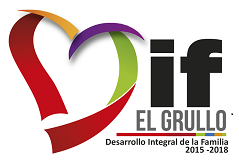 DEL MUNICIPIO DE EL GRULLO, JALISCO.INVENTARIO GENERAL DE MATERIAL DIDACTICO Y EDUCATIVO DPIFECHA 01/10/2015                                                                1 DE 3CLAVE:       SN (Seminuevo)      B (Bueno)        R (Regular)       M (Malo)                               				                                                  2 DE 3CLAVE:       SN (Seminuevo)      B (Bueno)        R (Regular)       M (Malo)                          3 DE 3CLAVE:       SN (Seminuevo)      B (Bueno)        R (Regular)       M (Malo)NOTA: Los números de inventario 065 I DIFG, 068 I DIFG, 072 I DIFG Y 086I DIFG quedan libres para las siguientes compras de la Dirección de Protección a la Infancia. NO. DE  INVENTARIOCANTIDADDESCRIPCIONESTADOESTADOESTADOESTADOUBICACIONOBSERVACIONESSNBRM055 IDIFG4Twiter de valoresXAnaquel DPI056 IDIFG1Lotería educatodoXAnaquel DPI057 IDIFG2AntidrogxAnaquel DPI058 IDIFG1Lotería de valoresxAnaquel DPI059 IDIFG1Jgo.  Ensamble gusanitoXAnaquel DPI060 IDIFG1Jgo. Ensamble tuboXAnaquel DPIIncompleto061 IDIFG1Jgo. Ensamble caballitoXAnaquel DPI062 IDIFG3Rompecabezas infantilesXAnaquel DPI063 IDIFG1Rompecabezas maderaPayasitoXAnaquel DPI064 IDIFG1Rompecabezas patitosxAnaquel DPIFaltan 2 fichas065 IDIFG1Teragram madera con figuras geométricasAnaquel DPIBAJA066 IDIFG2 Juegos de bloque de maderaXAnaquel DPI067 IDIFG2Juegos bloques de colores de plásticoXAnaquel DPIIncompleto068 IDIFG1Rompecabezas de númerosAnaquel DPIBAJA069 IDIFG2Juegos de ensamble de animalesxAnaquel DPI070 IDIFG1Juegos de ensamble de relojxAnaquel DPI071 IDIFG11Dados jumbo  de plástico xAnaquel DPINO. DE  INVENTARIOCANTIDADDESCRIPCIONESTADOESTADOESTADOESTADOUBICACIONOBSERVACIONESSNBRM073 IDIFG3Juegos de ajedrezXAnaquel DPI074 IDIFG3Juegos damas chinasXAnaquel DPI075 IDIFG2Juego de laberintos de maderaXAnaquel DPI076 IDIFG1Loterías tradicional jumboxAnaquel DPI077 IDIFG3Serpientes y escaleras buenos hábitosXAnaquel DPI078 IDIFG3 Loterías de festividades xAnaquel DPI079 IDIFG10Loterías de númerosXAnaquel DPI080 IDIFG2Loterías de autoestimaxAnaquel DPI081 IDIFG2Memorama de autoestimaxAnaquel DPI082 IDIFG2Memorama de derechos  y obligacionesxxAnaquel DPI083 IDIFG1Memorama de deportes XAnaquel DPI084 IDIFG1Jgo de tarjetas de personajes ilustresxAnaquel DPI085 IDIFG2Jgo de tarjetas de tablas de multiplicarxAnaquel DPI087 IDIFG3Jgos. De bate de beisbolxAnaquel DPI088 IDIFG3Jgos. De bolichexAnaquel DPIincompletoNO. DE  INVENTARIOCANTIDADDESCRIPCIONESTADOESTADOESTADOESTADOUBICACIONOBSERVACIONESSNBRM089 IDIFG4BrincasogaxxxxAnaquel DPI090 IDIFG6TíteresxAnaquel DPI091 IDIFG15 Dados blancos chicosxAnaquel DPI092 IDIFG43Dados de colores grandesxAnaquel DPI093 IDIFG4Toma todo jumboxAnaquel DPI094 IDIFG9Pinceles maderaxAnaquel DPI095 IDIFG1Jgo. De mesa infantil elefantexAnaquel DPI096 IDIFG1Jgo. De mesa infantil espiralXAnaquel DPI097 IDIFG3Jgos. Abaco vertical con fichas de coloresxxxAnaquel DPI098 IDIFG1Juego Gran UnoxAnaquel DPI099 IDIFG3Juego de mesa, Láminas y juegosxAnaquel DPI100 I DIFG7Colchonetas de colores XBodega